Колоноскопией называют метод исследования толстого кишечника при помощи специального оптического аппарата колоноскопа,который позволяет провести визуальный осмотр стенки и просвета кишки. При колоноскопии возможно проведение записи исследования, фотографирование, забор участка ткани для биопсии или одномоментное удаление патологических образований.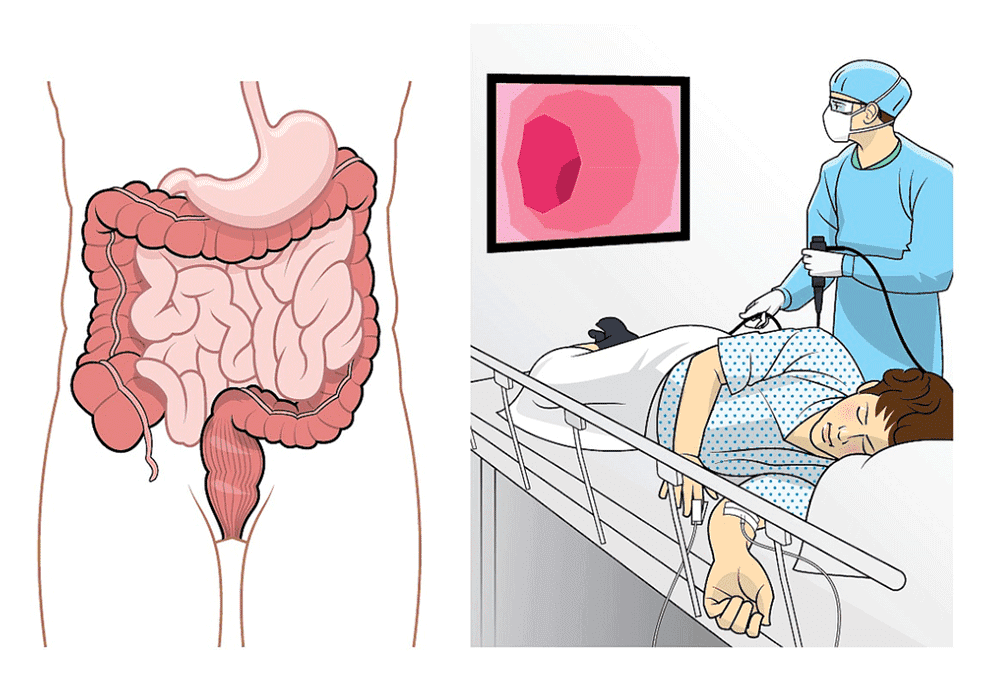 ПОКАЗАНИЯ:боль и спазмы в животе;нарушения стула (хронические запоры или диарея);метеоризм: чувство тяжести в животе, вздутие живота;отрыжка, чувство тошноты после приема пищи;снижение аппетита.   ПРОТИВОПОКАЗАНИЯ:Абсолютные:перитонит;инфаркт-миокардасостояние шокаколитперфорация кишечникаОтносительные:наличие кишечного кровотечениянедавно проведённая полостная операция органов брюшной полости наличие у пациента искусственного клапана сердца наличие у пациента паховой или пупочной грыжи.ПОДГОТОВКА К ИССЛЕДОВАНИЮ1.За несколько дней до процедуры больному назначают специальную диету.2.За 8 часов до исследования пациент должен полностью отказаться от приема пищи. 3.Накануне процедуры пациенту назначают очистительные клизмы (вечером и утром)4.На обследование пациенту необходимо взять с собой полотенце и простыню.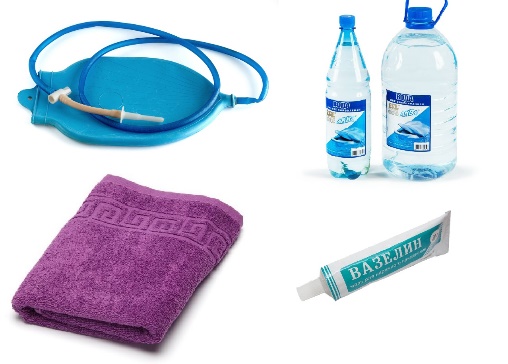 БЕСШЛАКОВАЯ ДИЕТА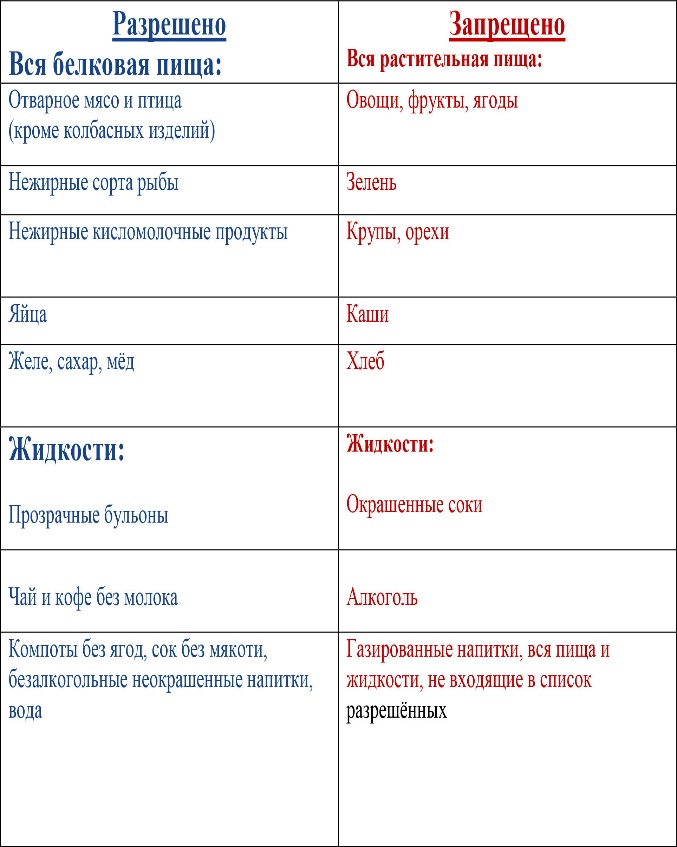 ПРОВЕДЕНИЕ ИССЛЕДОВАНИЯКолоноскопия проводится через анальное отверстие. Врач действует осторожно и аккуратно, стремясь свести возможные неприятные и болевые ощущения к минимуму.Для проведения процедуры необходимо будет раздеться снизу до пояса, лечь на кушетку или диагностический стол на левый бок, подтянув колени к груди.Колоноскоп вводится в просвет прямой кишки и постепенно продвигается по ходу кишечника. Исследование занимает от 20 до 60 минут. Большее время требуется, если проводятся манипуляции (взятие биопсии, удаление полипа).  Наприенко В.А. 208-1, 2021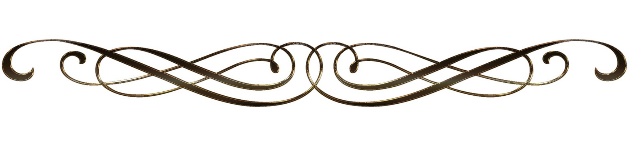 ПОДГОТОВКА К ПРОВЕДЕНИЮ КОЛОНОСКОПИИ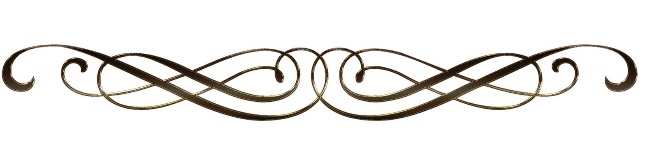 